WITAJCIE PRZEDSZKOLAKI!!!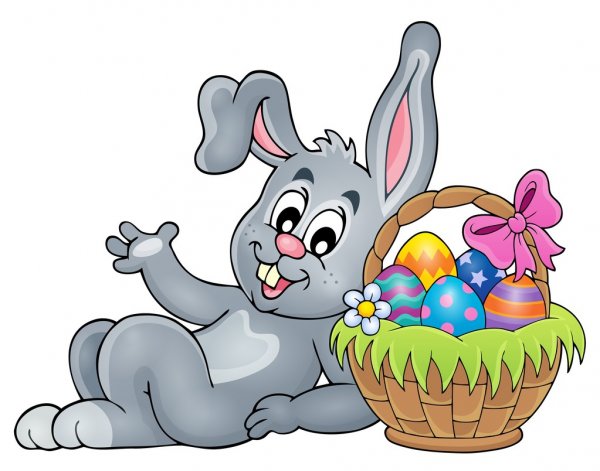 W tym tygodniu będziemy uczyć się o WIELKANOCY.1. Połącz pierwsze głoski z nazwy zdjęć. Narysuj na kartce to, czego nazwę otrzymałeś.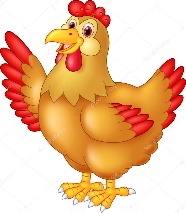 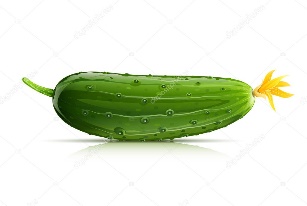 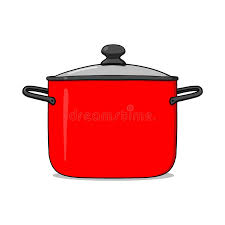 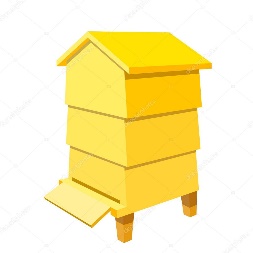 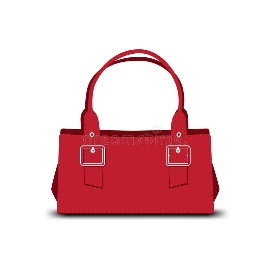 2. Posłuchaj wiersza. O przeczytanie go poproś rodzica.Dorota Gellner „Pisanki”:Patrzcie,ile na stole pisanek!Każda ma oczymalowane,naklejane.Każda ma uśmiechkolorowyi leży na stole grzecznie,żeby się nie potłucprzypadkiemw dzień świąteczny.Ale pamiętajcie!PisankiNie są do jedzenia.Z pisanek się wyklująŚWIĄTECZNE ŻYCZENIA.3. Wytnij pisanki. Ozdób je tak jak w wierszu.  (Załącznik nr. 1)4. Poznaj kilka ciekawostek na temat pisanek:Dawniej uważano, że pisanki mają magiczną moc, dlatego np. dotykano nimi grzbietów bydła, aby było ono zdrowe, toczono je wzdłuż zagonów oziminy, aby zapewnić sobie urodzaj.Były one darem, który miał zapewnić obdarowanej osobie wszelką pomyślność.Pisanki służyły do zabawy zwanej taczanką.Turlało się po stole malowane jaja, zderzając je ze sobą. Wygrywała ta osoba, której pisanka się nie potłukła.5. Turlaj się po podłodze w różnych kierunkach. Zaproś do zabawy rodzeństwo.6. Zabawy i ćwiczenia z literą „ł,Ł”: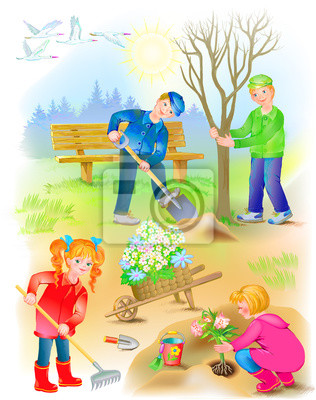 Przyglądnij się wiosennym pracom w ogródku.- Co robimy wiosną w ogródku?- Jakich narzędzi ogrodniczych potrzebujemy?- Do czego potrzebujemy sekatora, a do czego – grabi i łopaty?Podziel słowo „łopata” na sylaby.Co słyszysz na początku słowa „łopata”.Jakie znasz inne słowa, które rozpoczynają się głoską „ł”.Podziel słowo „łopata” na głoski (6 – latki)Policz z ilu głosek składa się słowo „łopata”Ta dziewczynka ma imię Łucja.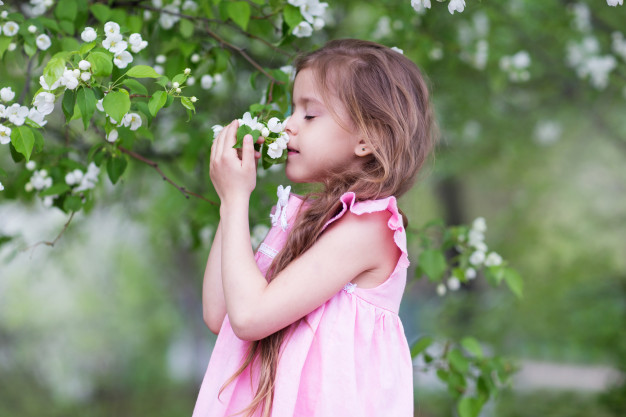 Podziel imię „Łucja” na sylaby.Podziel imię „Łucja” na głoski. (6 – latki)Tak wygląda mała i wielka litera „ł” drukowana (5,6 – latki)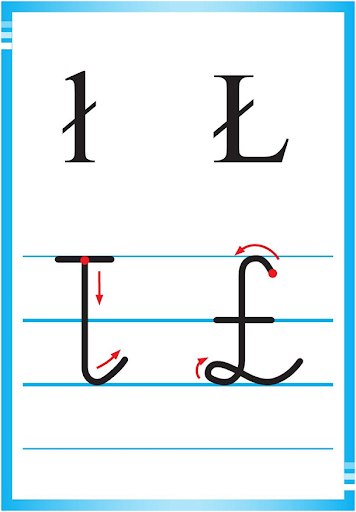 Tak wygląda mała i wielka litera „ł” pisana (6 – latki)Jeżeli potrafisz odczytaj wyrazy:łopataŁucjaWśród liter wskaż litery „ł,Ł”:Do zobaczenia jutro!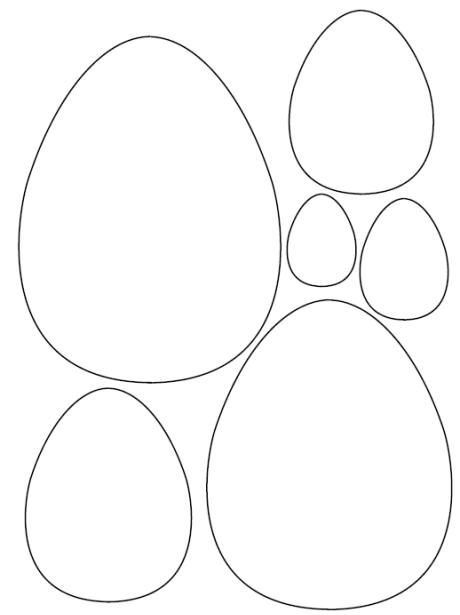 Załącznik nr. 1Załącznik nr. 2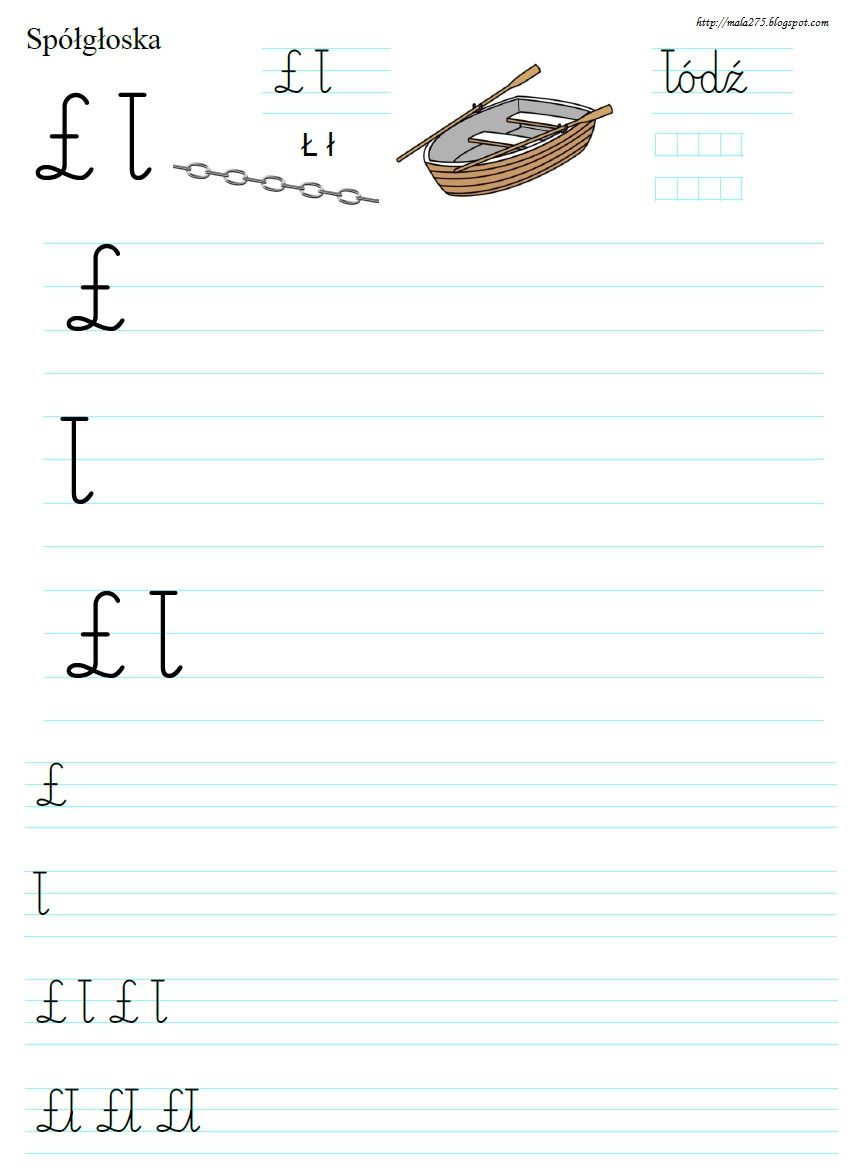 łopataŁucjagHhiJjkKlLłŁaAoO